В рамках научно-методического обеспечения реализации федеральных государственных образовательных стандартов дошкольного образования (далее – ФГОС ДО) п р и к а з ы в а ю:	1. Утвердить программу методической недели для педагогических работников дошкольных организаций Северо-Восточного управления министерства образования и науки Самарской области (далее – СВУ МОиНСО) (Приложение).2. Директору  ГБУ ДПО "Похвистневский РЦ" (Радаевой Г.Н.) обеспечить организационно-методическое и информационное сопровождение методической недели.3. Директорам  ГБОУ СОШ гимназия  им. С.В. Байменова города Похвистнево (Вагизовой Т.В.) и ГБОУ СОШ № 7 города Похвистнево (Козлову Д.А.) организовать проведение методической недели на базе структурных подразделений, реализующих образовательную программу дошкольного образования, в соответствии с прилагаемой программой. 4. Директорам общеобразовательных учреждений, подведомственных Северо-Восточному управлению министерства образования и науки Самарской области, обеспечить участие педагогов в методической неделе.5.  Контроль  за исполнением настоящего приказа оставляю за собой.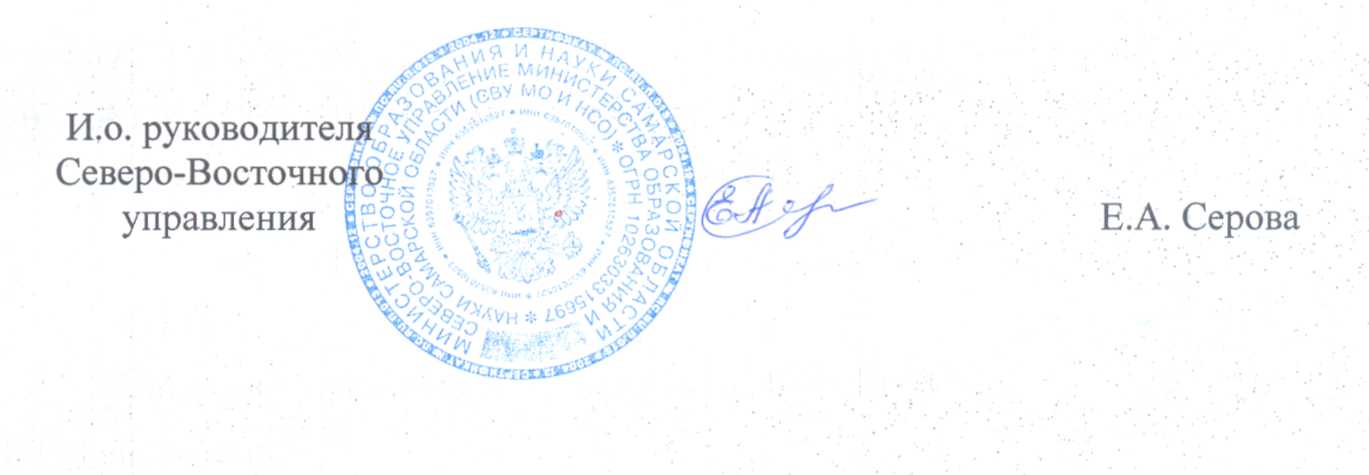 Приложениек приказу   СВУ МОиН СО от 29.03.2016 г. № 092-одПРОГРАММАметодической недели для педагогических работниковдошкольных организаций  СВУ МОиНСОЦель проведения: повышение уровня профессиональной компетентности работников дошкольного образования в вопросах дошкольного образования в соответствии с ФГОС ДО.Дата проведения: 4 – 8 апреля  2016 г.Начало проведения: 9.00 ч.Участники семинара:  воспитатели, старшие воспитатели, методисты, заведующие СП «Детский сад» ГБОУ СВУ МОиНСО.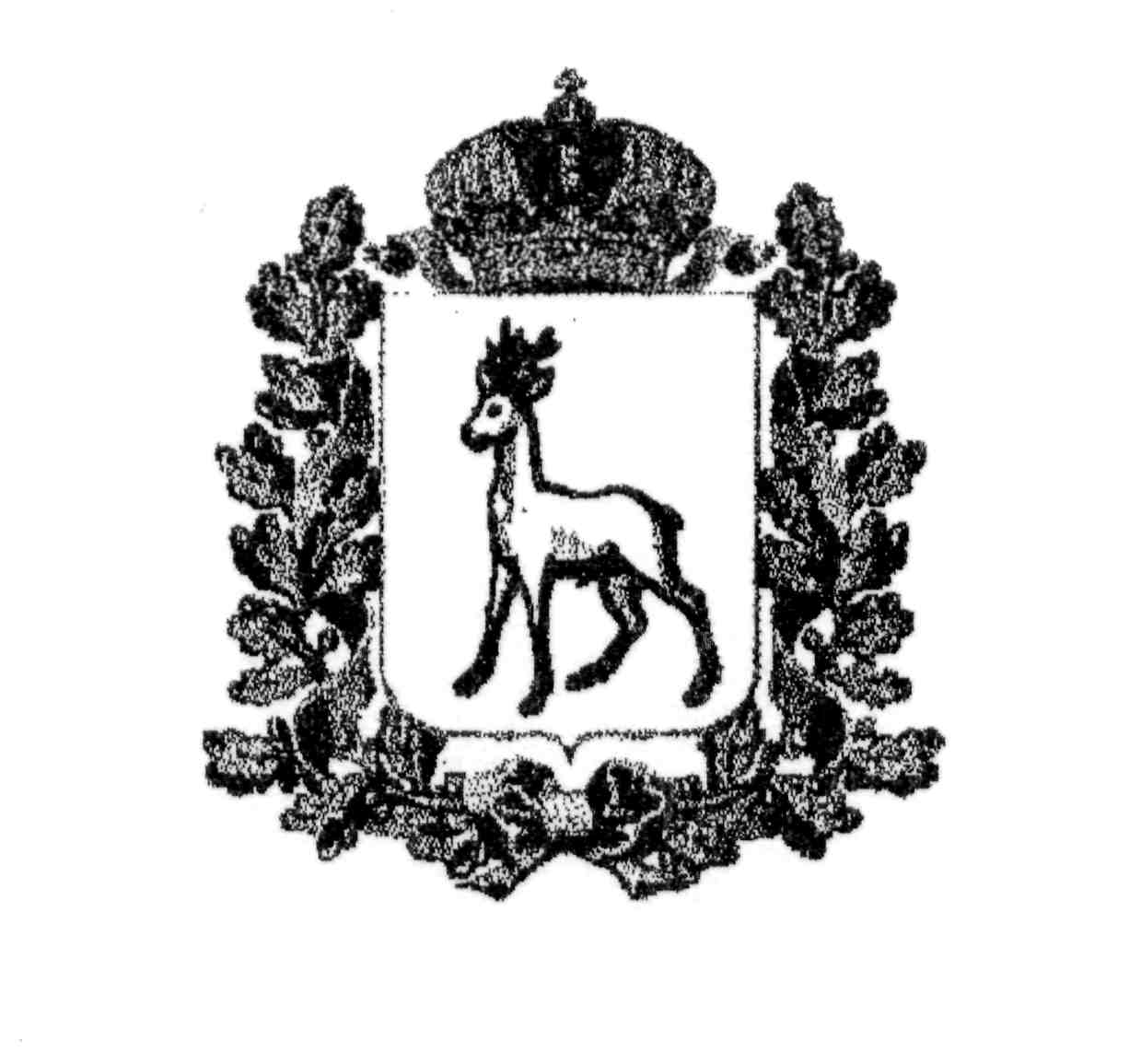 МИНИСТЕРСТВО ОБРАЗОВАНИЯ И НАУКИСАМАРСКОЙ ОБЛАСТИСЕВЕРО-ВОСТОЧНОЕ УПРАВЛЕНИЕПРИКАЗот 29 марта 2016 года   №  092-одО проведении методической недели для педагогических работников дошкольного образования Дата и место проведенияВремяМероприятие 04.04.2016 г. СП «Детский сад «Сказка»ГБОУ гимназии  им. С.В.Байменова г.Похвистнево9.00 – 9.15Представление научно-методической системы Н.М. Крыловой «Детский сад – Дом радости»	 Егорова Светлана Михайловна,руководитель СП «Детский сад «Сказка»ГБОУ гимназии  им. С.В. Байменова  города Похвистнево  04.04.2016 г. СП «Детский сад «Сказка»ГБОУ гимназии  им. С.В.Байменова г.Похвистнево9.15 – 9.40НОД во 2-ой младшей группе «Шарфики для медвежат»Бычкова Галина Юрьевна,воспитатель СП «Детский сад «Сказка» ГБОУ гимназии  им. С.В. Байменова  города Похвистнево    05.04.2016 г. СП «Детский сад «Сказка»ГБОУ гимназии  им. С.В.Байменова г.Похвистнево9.00 – 9.15Развитие сюжетно-ролевой игры по программе Н.М. Крыловой «Детский сад – Дом радости»	Федорова Ольга Николаевна,
методист СП «Детский сад «Сказка» ГБОУ гимназии  им. С.В. Байменова  города Похвистнево  05.04.2016 г. СП «Детский сад «Сказка»ГБОУ гимназии  им. С.В.Байменова г.Похвистнево9.15 – 9.40Видеофильм «Сюжетно-ролевая игра «Дочки-матери» во 2-ой младшей группе» 	Савельева Александра Ивановна,воспитатель СП «Детский сад «Сказка» ГБОУ гимназии  им. С.В. Байменова  города Похвистнево    06.04.2016 г. СП «Детский сад «Сказка»ГБОУ гимназии  им. С.В.Байменова г.Похвистнево9.00 –10.301. Мастер-класс «Социо-игровые технологии в работе с детьми»Ларионова Надежда Николаевна,воспитатель СП «Детский сад «Солнышко» ГБОУ СОШ им Н.С. Доровского с. Подбельск м.р. Похвистневский, лауреат областного конкурса «Воспитатель года-2016»2. Методические рекомендации по применению социо-игровых технологий. Салдаева Евгения Николаевна,воспитатель СП «Детский сад «Солнышко» ГБОУ СОШ им Н.С. Доровского с. Подбельск м.р.Похвистневский  3. Презентация «Требования к подготовке и проведению мастер-класса»Подакова Светлана Петровна,старший воспитатель СП «Детский сад «Солнышко» ГБОУ СОШ им Н.С. Доровского с. Подбельск  м.р. Похвистневский 4.  Видео-запись занятия (в подготовительной к школе группе), посвященного 165-летию Самарской губернии и подготовленного в рамках областного конкурса «Воспитатель года-2016» Ларионова Надежда Николаевна,воспитатель СП «Детский сад «Солнышко» ГБОУ СОШ им . Н.С. Доровского с. Подбельск м.р. Похвистневский, лауреат областного конкурса «Воспитатель года-2016»07.04.2016 г. СП «Детский сад «Сказка»ГБОУ гимназии  им. С.В.Байменова г.Похвистнево9.00 – 9.15Конструирование как деятельность, средство и форма развития индивидуальностиДрачева Елена Борисовна,воспитатель СП «Детский сад «Сказка» ГБОУ гимназии  им. С.В. Байменова  города Похвистнево    07.04.2016 г. СП «Детский сад «Сказка»ГБОУ гимназии  им. С.В.Байменова г.Похвистнево9.15 – 9.40НОД по конструированию в старшей группе «Строим город»Мамышева Гузалия Фатыховна,Воспитатель СП «Детский сад «Сказка» ГБОУ гимназии  им. С.В. Байменова  города Похвистнево     08.04.2016 г. СП «Детский сад «Планета детства» ГБОУ СОШ № 7 г. Похвистнево 9.00 – 9.30НОД в старшей логопедической группе «Маша и волшебное варенье»Федорова Дарья Сергеевна,учитель - логопед СП «Детский сад Планета детства» ГБОУ СОШ № 7 г. Похвистневопобедитель II окружного Фестиваля педагогических идей и инноваций в области дошкольного возраста 08.04.2016 г. СП «Детский сад «Лад»ГБОУ гимназии  им. С.В.Байменова г.Похвистнево9.30-  10.30Городская олимпиада для дошкольников «Умка» 